Featuring $10,000 Cash Grand Prize 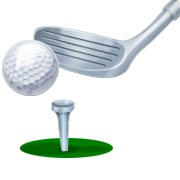 for Hole in One Location: Broadlands Golf Course, BroomfieldDate: Monday, July 1, 2024Time: 7:30 a.m. StartPlayer Fee: $99 each (incl. greens fee, carts, range balls, free sleeve of golf balls)Sign up before:  June 24, 2024Tournament Details:Only 25 Foursomes availableScramble Format Box Lunch IncludedRegister and pay:Please make checks payable to: KoC Council # 11851 and 					Mail Entry Form to: 										Dan Albright, 832 Spyglass Circle, Louisville CO, 80027ORRegister/Donate at http://www.kofc11851.org/golf_teams.html Player 1:  Name _______________________ email Address______________________________ Player 2: Name________________________ email Address ______________________________Player 3: Name ________________________ email Address ______________________________Player 4: Name ________________________ email Address _______________________________Main Contact Phone#_______________		Amount enclosed $_________